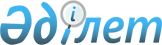 Об утверждении расположения специальных стационарных помещений для распространения религиозной литературы и иных информационных материалов религиозного содержания, предметов религиозного назначенияПостановление акимата города Алматы от 14 сентября 2023 года № 3/496. Зарегистрировано в Департаменте юстиции города Алматы 19 сентября 2023 года № 1738
      В соответствии с подпунктом 7) статьи 5 Закона Республики Казахстан "О религиозной деятельности и религиозных объединениях" акимат города Алматы ПОСТАНОВЛЯЕТ:
      1. Утвердить расположение специальных стационарных помещений для распространения религиозной литературы и иных информационных материалов религиозного содержания, предметов религиозного назначения согласно приложению к настоящему постановлению.
      2. Признать утратившим силу постановление акимата города Алматы от 6 ноября 2012 года № 4/945 "Об утверждении расположения специальных стационарных помещений для распространения религиозной литературы и иных информационных материалов религиозного содержания, предметов религиозного назначения" (зарегистрировано в Реестре государственной регистрации нормативных правовых актов за № 956).
      3. Коммунальному государственному учреждению "Управление по делам религий города Алматы" в установленном законодательством Республики Казахстан порядке обеспечить:
      1) государственную регистрацию настоящего постановления в Департаменте юстиции города Алматы;
      2) размещение настоящего постановления на интернет-ресурсе акимата города Алматы после его официального опубликования.
      4. Контроль за исполнением настоящего постановления возложить на курирующего заместителя акима города Алматы.
      5. Настоящее постановление вводится в действие по истечении десяти календарных дней после дня его первого официального опубликования. Расположение специальных стационарных помещений для распространения
религиозной литературы и иных информационных материалов религиозного
содержания, предметов религиозного назначения
					© 2012. РГП на ПХВ «Институт законодательства и правовой информации Республики Казахстан» Министерства юстиции Республики Казахстан
				
      Аким города Алматы

Е. Досаев
Приложение
к постановлению акимата
города Алматы
от 14 сентября 2023 года
№ 3/496
№
Название 
Адрес
1.
Торговый дом "Гулянда"
город Алматы, улица Шевченко, дом 112
2.
Магазин "Меломан-Marwin" 
город Алматы, улица Гоголя, 58
3.
Книжный магазин 
"Алматыкітап баспасы", 
город Алматы, улица Гоголя, 108
4.
Книжный магазин 
"Алматыкітап баспасы", 
город Алматы, улица Кабанбай батыра, 109
5.
Книжный магазин 
"Алматыкітап баспасы", 
город Алматы, проспект Абая, 35/37
6.
Сеть магазинов 
"Kitapal.kz" 
город Алматы, улица Макатаева, 128а
7.
Торговый дом "Гулянда"
город Алматы, микрорайон №11, дом 27
8.
Книжный магазин 
"Алматыкітап баспасы", 
город Алматы, улица Жандосова, 57
9.
Книжный магазин "Ummastore.kz"
город Алматы, микрорайон Астана, дом 1/10
10.
Магазин "Меломан-Marwin" 
город Алматы, улица Розыбакиева, 247а
 Торгово-развлекательный центр "Mega Center Alma-Ata", 
11.
Магазин "Меломан-Marwin" 
город Алматы, 
улица Сатпаева, 90
Торгово-развлекательный комплекс "ADK"
12.
Книжный магазин "Китап"
город Алматы, 
улица Тимирязева, 75
13.
Книжный магазин "Академкнига"
город Алматы, проспект Назарбаева, 91/97
14.
Книжный магазин 
"Алматыкітап баспасы", 
город Алматы, 
улица Майлина, 224а
15.
Книжный магазин
"Иордан"
город Алматы, 
улица Кабанбай батыра, 75в
16.
Индивидуальный предприниматель "Шамей қызы Закен"
город Алматы, 
улица Пушкина, дом 20, квартира 15
17.
Индивидуальный предприниматель "Болат"
город Алматы, 
улица Пушкина, дом 20
18.
Магазин "Книжный мир семьи" 
​
город Алматы, 
проспект Абая, дом 34/96
19.
Индивидуальный предприниматель "Еркокше Салих"
город Алматы,
улица Северное кольцо , дом 7, 
торговый центр "Байсат", 11 ряд, 10 бутик
20.
Товарищество с ограниченной ответственностью "Книга-НВ", книжный магазин "Книжный город" 
город Алматы,
улица Розыбакиева, дом 281
21.
Рахманов Кадылбек Серикович
город Алматы,
улица Северное кольцо, дом 7, 
торговый центр "Байсат", 5 ряд, бутик № 42
22.
Мыктыбаев
Назаркул Жаксыгулович
город Алматы,
улица Северное кольцо , дом 7, 
торговый центр "Байсат", 14 ряд, бутик № 1-3
23.
Индивидуальный предприниматель "Ummabook"
город Алматы,
проспект Рыскулова, 65, административное здание "литер А", 1-этаж, офис № 4
24.
Индивидуальный предприниматель "Jaluzi"
город Алматы,
улица Ырысты, 46/2,
торговый центр "Бакорда", 2-этаж, офис № 109
25.
Акбаров 
Фахриддин Мамиржанович
город Алматы,
улица Северное кольцо, 7, 
торговый центр "Байсат", 5-ряд, бутик № 1
26.
Индивидуальный предприниматель "Умирбеков" 
город Алматы,
улица Северное кольцо, 7, 
торговый центр "Байсат", 5-ряд, бутик № 3
27.
Индивидуальный предприниматель "Ибрагимов" 
город Алматы,
улица Ырысты, 46/2,
торговый центр "Бакорда", 2-этаж, офис № 4
28.
Индивидуальный предприниматель "Сауранбекова" 
город Алматы,
улица Северное кольцо, 7, 
торговый центр "Байсат", 11-ряд, бутик № 12
29.
Товарищество с ограниченной ответственностью "Алтын парақ"
город Алматы,
улица Северное кольцо, 7, 
торговый центр "Байсат", сектор-Б, контейнер № 1А